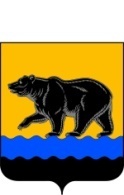 РОССИЙСКАЯ ФЕДЕРАЦИЯХАНТЫ-МАНСИЙСКИЙ АВТОНОМНЫЙ ОКРУГ – ЮГРА(Тюменская область)ТЕРРИТОРИАЛЬНАЯ ИЗБИРАТЕЛЬНАЯ КОМИССИЯГОРОДА НЕФТЕЮГАНСКАПОСТАНОВЛЕНИЕот  «26» июня  2018 года			                                                              №181.О создании рабочей группы по проверке подписей и сведений, содержащихся в подписных листах, оформления подписных листов, представленных кандидатами в окружную избирательную комиссию на дополнительных выборах депутата Думы города Нефтеюганска шестого созыва по одномандатному избирательному округу №24В соответствии с пунктом 10 статьи 24, статьей 38 Федерального закона от 12.06.2002 № 67-ФЗ «Об основных гарантиях избирательных прав и права на участие в референдуме граждан Российской Федерации», руководствуясь постановлением Избирательной комиссии Ханты-Мансийского автономного округа от 21.10.2010 № 480 «О возложении полномочий избирательной комиссии муниципального образования городской округ город Нефтеюганск на территориальную комиссию города Нефтеюганска», постановлением территориальной избирательной комиссии города Нефтеюганска от 18.06.2018 №167 «О  возложении полномочий окружной избирательной комиссии  по дополнительным выборам депутата Думы города Нефтеюганска шестого созыва по одномандатному избирательному округу №24 на территориальную избирательную комиссию города Нефтеюганска», статьей 7 Закона Ханты-Мансийского автономного округа-Югры от 30.09.2011 №81-оз  «О выборах депутатов представительного органа муниципального образования в Ханты-Мансийском автономном округе - Югре», в целях проверки подписей избирателей и сведений об избирателях, содержащихся в подписных листах, оформления подписных листов, представленных кандидатами в депутаты Думы города Нефтеюганска шестого созыва, территориальная избирательная комиссия города Нефтеюганска постановляет: 1. Создать рабочую группу по проверке подписей и сведений, содержащихся в подписных листах, оформления подписных листов, представленных кандидатами в депутаты Думы города Нефтеюганска шестого созыва в составе согласно приложению №1.2. Утвердить Порядок приема подписных листов, проверки подписей и сведений, содержащихся в подписных листах, оформления подписных листов, представляемых кандидатами в депутаты Думы города Нефтеюганска шестого созыва в территориальную избирательную комиссию города Нефтеюганска, согласно приложению №2. 3. Постановление территориальной избирательной комиссии города Нефтеюганска от 26.06.2017 №29 «О создании рабочей группы по проверке подписей и сведений, содержащихся в подписных листах, оформления подписных листов, представленных кандидатами в депутаты Думы города Нефтеюганска шестого созыва» признать утратившим силу.           4.  Разместить настоящее постановление на официальном сайте администрации города Нефтеюганска на странице «Избирательная комиссия».          5. Контроль за исполнением настоящего постановления возложить на председателя территориальной избирательной комиссии С.С. Мозолевскую. Председатель территориальной избирательной комиссии                                                   С.С. МозолевскаяСекретарь территориальнойизбирательной комиссии                                                   Н.В. АрестоваПриложение №1 к  постановлению территориальной избирательной комиссии города Нефтеюганскаот 26.06.2018 №181 Рабочая группа по проверке подписей и сведений, содержащихся в подписных листах, оформления подписных листов, представленных кандидатами в депутаты Думы города Нефтеюганска шестого созыва Руководитель рабочей группы:Арестова Наталья Владимировна, секретарь территориальной избирательной комиссии года Нефтеюганска;Заместитель руководителя рабочей группы:Новокрещенова Ольга Владимировна, заместитель председателя территориальной избирательной комиссии города Нефтеюганска;Члены рабочей группы:Мозолевская Светлана Степановна, председатель территориальной избирательной комиссии города Нефтеюганска;Матюшина Анастасия Александровна, член территориальной избирательной комиссии с правом решающего голоса;Соломатова Светлана Николаевна, член территориальной избирательной комиссии с правом решающего голоса;Фазульянов Евгений Ильсурович, консультант информационного центра избирательной комиссии Ханты-Мансийского автономного округа – Югры;Специалист – криминалист ОМВД России по г.Нефтеюганску (по согласованию). Приложение №2 к  постановлению территориальной избирательной комиссии города Нефтеюганскаот 26.06.2018 №181ПОРЯДОКприема подписных листов, проверки подписей и сведений, содержащихся в подписных листах, оформления подписных листов, представляемых кандидатами в депутаты Думы города Нефтеюганска шестого созыва в территориальную избирательную комиссию города НефтеюганскаНастоящий Порядок приема подписных листов, проверки подписей и сведений, содержащихся в подписных листах, оформления подписных листов, представляемых кандидатами в депутаты Думы города Нефтеюганска шестого созыва в территориальную избирательную комиссию города Нефтеюганска (далее - Комиссия) с подписными листами, поступающими от кандидатов в депутаты Думы города Нефтеюганска шестого созыва в порядке, установленном статьями 37-38 Федерального закона от 12.06.2002 № 67-ФЗ «Об основных гарантиях избирательных прав и права на участие в референдуме граждан Российской Федерации» (далее - Федеральный закон), с учетом Методических рекомендаций по приему и проверке подписных листов с подписями избирателей в поддержку выдвижения (самовыдвижения) кандидатов на выборах, проводимых в субъектах Российской Федерации, утвержденных постановлением Центральной избирательной комиссии Российской Федерации от 13.06.2012 №128/986-6, Методических рекомендаций по вопросам, связанным с выдвижением и регистрацией кандидатов, списков кандидатов на выборах в органы государственной власти субъектов Российской Федерации и органы местного самоуправления, утвержденных постановлением Центральной избирательной комиссии Российской Федерации от 11.06.2014 №235/1486-6.Прием и проверку избирательных документов, поступивших в Комиссию (за исключением проверки подписных листов), осуществляет Рабочая группа по приему и проверке избирательных документов, созданная на основании решения Комиссии.Подписные листы и иные связанные с ними документы принимаются Рабочей группой по приему и проверке избирательных документов наряду с другими документами, представляемыми кандидатами в депутаты для регистрации.Документы считаются представленными в установленный законом срок, если кандидат (доверенное лицо) внесли оформленные в соответствии с требованиями Федерального закона документы, в том числе все подписные листы, в помещение Комиссии (Рабочей группы по приему и проверке избирательных документов) до истечения установленного срока. При этом Комиссия, принимающая документы, должна обеспечить беспрепятственный проход лиц, представляющих документы, в соответствующее помещение.При приеме документов проверяются наличие документов, необходимых для регистрации кандидата, а также их соответствие утвержденной форме либо присутствие в них всех необходимых данных. Подписные листы представляются в Комиссию пронумерованными и сброшюрованными в виде папок со сквозной нумерацией листов в пределах папки и подписей избирателей в пределах подписного листа по форме, установленной Федеральным законом вместе с протоколом об итогах сбора подписей избирателей на бумажном носителе по форме, установленной Комиссией.В отношении подписных листов проверяется соответствие количества подписных листов, указанного в протоколе об итогах сбора подписей, их фактическому количеству путем полистного пересчета, при этом проверяется правильность нумерации подписных листов.В случае выявления нарушения нумерации подписных листов в нее могут вноситься изменения кандидатом (доверенным лицом).При проверке соответствия количества подписных листов, указанного в протоколе об итогах сбора подписей, их фактическому количеству используется второй экземпляр протокола об итогах сбора подписей, на котором делаются пометки в случае несовпадения количества представленных подписей их заявленному количеству.В случае выявления нарушений нумерации подписных листов они устраняются кандидатами (доверенными лицами) в следующем порядке: при наличии нескольких листов с одинаковыми порядковыми номерами каждому листу присваивается соответствующий индекс (50-1, 50-2, 50-3); при пропуске листа с очередным порядковым номером предыдущему листу присваивается сдвоенный или строенный номер (10-11, 10-11-12).О приеме документов Комиссия выдает кандидату в депутаты письменное подтверждение (справку) о принятии документов для регистрации. В подтверждении перечисляются все принятые документы с указанием числа листов или штук каждого из них. Дата составления подтверждения является датой приема документов. Подтверждение составляется в двух экземплярах, один из которых передается кандидату, второй - хранится в Комиссии.Рабочая группа по приему и проверке избирательных документов не осуществляет проверку подписей избирателей, сведений об избирателях, оформления подписных листов. Соблюдение порядка сбора подписей, оформления подписных листов, достоверность сведений об избирателях и подписей избирателей, собранных в поддержку кандидата, осуществляется Рабочей группой по проверке сведений, содержащихся в подписных листах, оформления подписных листов, представленных кандидатами в депутатов Думы города Нефтеюганска шестого созыва (далее Рабочая группа), созданной на основании решения Комиссии. Рабочая группа осуществляет: проведение проверки соблюдения порядка сбора подписей избирателей, оформления подписных листов, достоверности сведений об избирателях и подписей избирателей, содержащихся в этих подписных листах.В состав Рабочей группы могут входить члены комиссии с правом решающего голоса, члены нижестоящих комиссий, эксперты из числа специалистов органов внутренних дел, учреждений юстиции, военных комиссариатов, органов регистрационного учета граждан Российской Федерации по месту пребывания и по месту жительства в пределах Российской Федерации, а также иных государственных органов. Заключения экспертов могут служить основанием для признания недостоверными и (или) недействительными содержащихся в подписных листах сведений об избирателях и их подписей. Заключения экспертов излагаются в письменной форме в ведомостях проверки подписных листов или ином документе. На период работы привлекаемые эксперты освобождаются от основной работы, за ними сохраняются место работы (должность), установленные должностные оклады и иные выплаты по месту работы.Проверке подлежат все подписи избирателей, содержащиеся в подписных листах. Согласно пункту 1.1 статьи 38 Федерального закона после представления подписных листов в избирательную комиссию внесение в них каких-либо изменений не допускается.Проверке подлежат все сведения об избирателях, внесенные в подписной лист, а также сведения о лицах, осуществлявших сбор подписей, и лицах, заверявших подписной лист. Проверка подписных листов осуществляется путем последовательного изучения всех содержащихся в них сведений.Проверке и учету не подлежат подписи избирателей, участников референдума, содержащиеся в подписных листах, но исключенные (вычеркнутые) лицами, заверяющими подписные листы, если это специально оговорено ими в подписном листе или в протоколе об итогах сбора подписей до представления подписных листов в комиссию.По результатам проверки подпись может быть признана недостоверной и (или) недействительной. Подпись может быть признана недостоверной и (или) недействительной проверяющим самостоятельно либо на основании заключения эксперта, либо на основании справки уполномоченного органа. В ряде случаев подпись признается проверяющим недостоверной и (или) недействительной только на основании заключения эксперта либо справки уполномоченного органа.Подпись признается проверяющим недостоверной и (или) недействительной по основаниям и в порядке (проверяющим самостоятельно или на основании заключения эксперта, либо справки уполномоченного органа) установленным Федерального закона, с учетом Методических рекомендаций по приему и проверке подписных листов с подписями избирателей в поддержку выдвижения (самовыдвижения) кандидатов на выборах, проводимых в субъектах Российской Федерации, утвержденных постановлением Центральной избирательной комиссии Российской Федерации от 13.06.2012 №128/986-6.При проведении проверки подписей избирателей вправе присутствовать любой кандидат, представивший необходимое для регистрации количество подписей избирателей, его уполномоченные представители или доверенные лица. О соответствующей проверке извещаться кандидат.В соответствии с пунктом 7 статьи 38 Федерального закона результаты проверки подписных листов вносятся в ведомости проверки подписных листов (приложение №1 к настоящему Порядку), в которых указываются основания (причины) признания подписей избирателей недостоверными и (или) недействительными с указанием номеров папки, подписного листа и строки в подписном листе, в которых содержится каждая из таких подписей.По окончании проверки подписных листов составляется итоговый протокол (приложение №2 к настоящему Порядку), в котором указывается количество заявленных подписей, количество представленных подписей и количество проверенных подписей избирателей, а также количество подписей, признанных недостоверными и (или) недействительными, с указанием оснований (причин) признания их таковыми.В итоговом протоколе указывается отвечает ли количество достоверных подписей в поддержку выдвижения кандидата требованиям избирательного законодательства и является ли достаточным для его регистрации. В зависимости от результатов проверки Рабочая группа отражает в итоговом протоколе и вносит на рассмотрение членов территориальной избирательной комиссии города Нефтеюганска предложение зарегистрировать кандидата, либо отказать кандидату в регистрации. Составленный Рабочей группой итоговый протокол проверки подписных листов представляется в избирательную комиссию для принятия решения.Копия протокола передается кандидату не позднее чем за двое суток до заседания комиссии, на котором должен рассматриваться вопрос о регистрации этого кандидата. В случае, если проведенная проверка подписных листов повлечет за собой последствия, предусмотренные подпунктами «г.1» и «д» пункта 24 статьи 38 Федерального закона, кандидат вправе получить в комиссии одновременно с копией итогового протокола заверенные копии ведомостей проверки подписных листов, в которых указываются основания (причины) признания подписей избирателей недостоверными и (или) недействительными с указанием номеров папки, подписного листа и строки в подписном листе, в которых содержится каждая из таких подписей, а также получить копии официальных документов, на основании которых соответствующие подписи были признаны недостоверными и (или) недействительными. Итоговый протокол прилагается к решению комиссии о регистрации кандидата либо об отказе в регистрации кандидата. Повторная проверка подписных листов после принятия комиссией указанного решения может быть осуществлена только судом или комиссией в соответствии с пунктом 6 статьи 76 Федерального закона и только в пределах подписей, подлежавших проверке.Проверявшиеся подписные листы, ведомости проверки подписных листов, письменные заключения экспертов, официальные справки, а также протоколы об итогах сбора подписей (в том числе и уточненные), итоговые протоколы проверки подписных листов хранятся в специально оборудованном помещении (либо в сейфе).Ответственность за сохранность подписных листов и иных документов в период до завершения проверки подписных листов и возможных судебных споров несет Руководитель Рабочей группы.Указанные документы подлежат хранению в течение одного года со дня опубликования итогов голосования и результатов выборов.Ответственность за сохранность документов возлагается на председателя (заместителя председателя) и секретаря соответствующей комиссии до передачи документации в вышестоящую комиссию либо в архив.По истечении установленных сроков хранения они уничтожаются по акту в установленном порядке (при условии отсутствия рассматриваемых в судебном порядке споров).РАБОЧАЯ ВЕДОМОСТЬпроверки подписных листов в поддержку выдвижения кандидата в депутаты Думы города Нефтеюганска шестого созыва, на дополнительных выборах депутата Думы города Нефтеюганска, назначенных на 9 сентября 2018 года, представленных Петровым Петром Петровичем, выдвинутым по одномандатному избирательному округу №___Папка №____. Листов в папке ____. Подписей в папке ____.ИТОГОВЫЙ ПРОТОКОЛ*проверки подписных листов, представленных кандидатом, в поддержку выдвижения в депутаты Думы города Нефтеюганска шестого созыва по одномандатному избирательному округу №____ __________________________________ на дополнительных  выборах депутата Думы города Нефтеюганска шестого созыва, назначенных на 9 сентября 2018 года«____» ________ 2018 годаРабочая группа по проверке подписей и сведений, содержащихся в подписных листах, оформления подписных листов, представленных кандидатами в депутаты Думы города Нефтеюганска шестого созыва, представленных для регистрации кандидатов в территориальную избирательную комиссию города Нефтеюганска, в составе: руководителя - ___________________, членов рабочей группы ___________, ___________, _____________, _____________, _____________, согласно пунктам 2, 5 статьи 7 Закона Ханты-Мансийского автономного округа - Югры от 30.09.2011 №81-оз «О выборах депутатов представительного органа муниципального образования в Ханты-Мансийском автономном округе - Югре» в период с «____» _______ 2018 года по «____» _______ 2018 года провела проверку подписей избирателей, и сведений, содержащихся в подписных листах, оформления подписных листов, представленных кандидатом в депутаты Думы города Нефтеюганска шестого созыва по одномандатному избирательному округу №1 Петровым Петром Петровичем.В соответствии с пунктом 1 статьи 5 Закона Ханты-Мансийского автономного округа-Югры от 30.09.2011 №81-оз «О выборах депутатов представительного органа муниципального образования в Ханты-Мансийском автономном округе - Югре» количество подписей, необходимое для регистрации кандидата в одномандатном избирательном округе, составляет 0,5 процента от числа избирателей, зарегистрированных на территории соответствующего одномандатного избирательного округа, указанного в схеме одномандатных избирательных округов, но не может быть менее десяти подписей.В соответствии с пунктом 2 статьи 38 Федерального закона от 12.06.2002 №67-ФЗ «Об основных гарантиях избирательных прав и права на участие в референдуме граждан Российской Федерации» количество представляемых для регистрации кандидата, подписей избирателей, может превышать количество подписей, необходимое для регистрации кандидата не более чем на 10 процентов.Согласно постановлению территориальной избирательной комиссии города Нефтеюганска от 02.07.2016 №40/144  «О количестве достоверных подписей избирателей, необходимых для регистрации кандидатов по одномандатным избирательным округам, максимально допустимом количестве подписей избирателей, представляемых в окружные избирательные комиссии кандидатами, количестве подписей избирателей, подлежащих проверке на выборах депутатов Думы города Нефтеюганска шестого созыва» количество достоверных подписей избирателей, необходимых для регистрации кандидатом в депутаты Думы города Нефтеюганска шестого созыва по одномандатному избирательному округу №___ составляет 17 подписей, максимально допустимое количество подписей избирателей, представленных для регистрации составляет 18 подписей.В результате проверки выявлено: кандидатом в депутаты Думы города Нефтеюганска  шестого созыва по одномандатному избирательному округу №__ заявлено 17 подписей избирателей, представлено 17 подписей избирателей, свыше требуемого количества подписей необходимого для регистрации кандидата, представлено 1 подписей избирателей, проверено 17 подписей избирателей. Все подписные листы сброшюрованы и пронумерованы, каждая папка с подписными листами заверена печатью территориальной избирательной комиссии города Нефтеюганска.В результате проверки, в соответствии с рабочей ведомостью, были признаны: недостоверными - «___» (_______) подписей, в соответствии с пунктом 6.3 статьи 38 Федерального закона от 12.06.2012 №67-ФЗ и (или) недействительными:- «___» (_______) подписей, в соответствии с подпунктом «_», пункта 6.4, статьи 38 Федерального закона от 12.06.2012 №67-ФЗ;- «___» (_______) подписей, в соответствии с подпунктом «_», пункта 6.4, статьи 38 Федерального закона от 12.06.2012 №67-ФЗ;- «___» (_______) подписей, в соответствии с подпунктом «_», пункта 6.4, статьи 38 Федерального закона от 12.06.2012 №67-ФЗ. Таким образом, признаны недостоверными и (или) недействительными _______ подписей, что составляет _______ % от общего количества подписей, отобранных для проверки.Количество подписей, признанных достоверными, составило ________.Количество подписей в поддержку выдвижения данного кандидата отвечает/не отвечает требованиям пункта 1 статьи 5, пункта 2 статьи 9 Закона Ханты-Мансийского автономного округа - Югры от 30.09.2011 №81-оз «О выборах депутатов представительного органа муниципального образования в Ханты-Мансийском автономном округе - Югре» и является достаточным /недостаточным для его регистрации.Рабочая группа вносит на рассмотрение членов территориальной избирательной комиссии города Нефтеюганска предложение зарегистрировать /отказать в регистрации кандидату.При проверке подписных листов присутствовали: _________________________________________________________________________________________________.Руководитель рабочей группы:  		_______________________     					                    			(подпись фамилия, инициалы)Члены рабочей группы:  		                             ______________________				                                   		(подпись фамилия, инициалы)______________________ 				                                         	(подпись фамилия, инициалы)__________________________                                                                                                   (подпись фамилия, инициалы)__________________________                                                                                         (подпись фамилия, инициалы)Копию протокола получил  «_____» _____________2018 года в _____час _____ мин_______________________________________                 ____________________       (фамилия, инициалы кандидата) 			               (подпись)*О дате и времени проведения проверки подписных листов соответствующая избирательная комиссия извещает кандидата.По окончании проверки подписных листов по каждому кандидату составляется итоговый протокол, который подписывается руководителем рабочей группы - членом соответствующей избирательной комиссии с правом решающего голоса и представляется в соответствующую избирательную комиссию для принятия решения.В итоговом протоколе указывается количество заявленных, количество представленных и количество проверенных подписей избирателей, а также количество подписей, признанных недостоверными и (или) недействительными, с указанием оснований признания их таковыми.Итоговый протокол прилагается к решению соответствующей избирательной комиссии.Копия итогового протокола передается кандидату не менее чем за двое суток до дня заседания соответствующей избирательной комиссии, на котором должен рассматриваться вопрос о регистрации кандидата.Приложение №1к порядку приема и проверки подписных листов,представляемых кандидатами в депутаты Думы города Нефтеюганска шестого созыва в территориальную избирательную комиссию города Нефтеюганска Основания признания подписей избирателей недостоверными, недействительнымиОснования признания подписей избирателей недостоверными, недействительнымиОснования признания подписей избирателей недостоверными, недействительнымиЛист № __Лист № __Строка № __Содержание нарушенияСодержание нарушенияСодержание нарушенияПримечание:11122341. Признаны недостоверными:- подпись, выполненная от имени одного лица другим лицом (п.6.3 ст.38 Федерального закона №67-ФЗ от 12.06.2002 года)Признается недостоверной проверяющим на основании заключения эксперта1. Признаны недостоверными:- подпись, выполненная от имени одного лица другим лицом (п.6.3 ст.38 Федерального закона №67-ФЗ от 12.06.2002 года)Признается недостоверной проверяющим на основании заключения эксперта1. Признаны недостоверными:- подпись, выполненная от имени одного лица другим лицом (п.6.3 ст.38 Федерального закона №67-ФЗ от 12.06.2002 года)Признается недостоверной проверяющим на основании заключения экспертаПодпись от имени Петрова проставлена ИвановымПодпись от имени Петрова проставлена ИвановымПодпись от имени Петрова проставлена ИвановымНа основании заключения ЭКО УМВД России по ХМАО-Югре в г. Нефтеюганске(№ __ от _.__.2018 г.)1. Признаны недостоверными:- подпись, выполненная от имени одного лица другим лицом (п.6.3 ст.38 Федерального закона №67-ФЗ от 12.06.2002 года)Признается недостоверной проверяющим на основании заключения эксперта1. Признаны недостоверными:- подпись, выполненная от имени одного лица другим лицом (п.6.3 ст.38 Федерального закона №67-ФЗ от 12.06.2002 года)Признается недостоверной проверяющим на основании заключения эксперта1. Признаны недостоверными:- подпись, выполненная от имени одного лица другим лицом (п.6.3 ст.38 Федерального закона №67-ФЗ от 12.06.2002 года)Признается недостоверной проверяющим на основании заключения экспертаНа основании заключения ЭКО УМВД России по ХМАО-Югре в г. Нефтеюганске(№ __ от _.__.2018 г.)2. Признаны недействительными:- подписи избирателей, собранные вне периода сбора подписей, в том числе до дня оплаты изготовления подписных листов, на выборах в органы местного самоуправления - до дня, следующего за днем уведомления комиссии о выдвижении кандидата (п.п.«а» п.6.4 ст.38 Федерального закона №67-ФЗ от 12.06.2002 года);Признается недействительной проверяющим самостоятельно2. Признаны недействительными:- подписи избирателей, собранные вне периода сбора подписей, в том числе до дня оплаты изготовления подписных листов, на выборах в органы местного самоуправления - до дня, следующего за днем уведомления комиссии о выдвижении кандидата (п.п.«а» п.6.4 ст.38 Федерального закона №67-ФЗ от 12.06.2002 года);Признается недействительной проверяющим самостоятельно2. Признаны недействительными:- подписи избирателей, собранные вне периода сбора подписей, в том числе до дня оплаты изготовления подписных листов, на выборах в органы местного самоуправления - до дня, следующего за днем уведомления комиссии о выдвижении кандидата (п.п.«а» п.6.4 ст.38 Федерального закона №67-ФЗ от 12.06.2002 года);Признается недействительной проверяющим самостоятельноСобрана до дня следующего за днем уведомления комиссииСобрана до дня следующего за днем уведомления комиссииСобрана до дня следующего за днем уведомления комиссии2. Признаны недействительными:- подписи избирателей, собранные вне периода сбора подписей, в том числе до дня оплаты изготовления подписных листов, на выборах в органы местного самоуправления - до дня, следующего за днем уведомления комиссии о выдвижении кандидата (п.п.«а» п.6.4 ст.38 Федерального закона №67-ФЗ от 12.06.2002 года);Признается недействительной проверяющим самостоятельно2. Признаны недействительными:- подписи избирателей, собранные вне периода сбора подписей, в том числе до дня оплаты изготовления подписных листов, на выборах в органы местного самоуправления - до дня, следующего за днем уведомления комиссии о выдвижении кандидата (п.п.«а» п.6.4 ст.38 Федерального закона №67-ФЗ от 12.06.2002 года);Признается недействительной проверяющим самостоятельно2. Признаны недействительными:- подписи избирателей, собранные вне периода сбора подписей, в том числе до дня оплаты изготовления подписных листов, на выборах в органы местного самоуправления - до дня, следующего за днем уведомления комиссии о выдвижении кандидата (п.п.«а» п.6.4 ст.38 Федерального закона №67-ФЗ от 12.06.2002 года);Признается недействительной проверяющим самостоятельно- подписи лиц, не обладающих активным избирательным правом (п.п.«б» п.6.4 ст.38 Федерального закона №67-ФЗ от 12.06.2002 года);Признается недействительной проверяющим самостоятельно- подписи лиц, не обладающих активным избирательным правом (п.п.«б» п.6.4 ст.38 Федерального закона №67-ФЗ от 12.06.2002 года);Признается недействительной проверяющим самостоятельно- подписи лиц, не обладающих активным избирательным правом (п.п.«б» п.6.4 ст.38 Федерального закона №67-ФЗ от 12.06.2002 года);Признается недействительной проверяющим самостоятельноМесто жительство не входит в границы округаМесто жительство не входит в границы округаМесто жительство не входит в границы округа- подписи лиц, не обладающих активным избирательным правом (п.п.«б» п.6.4 ст.38 Федерального закона №67-ФЗ от 12.06.2002 года);Признается недействительной проверяющим самостоятельно- подписи лиц, не обладающих активным избирательным правом (п.п.«б» п.6.4 ст.38 Федерального закона №67-ФЗ от 12.06.2002 года);Признается недействительной проверяющим самостоятельно- подписи лиц, не обладающих активным избирательным правом (п.п.«б» п.6.4 ст.38 Федерального закона №67-ФЗ от 12.06.2002 года);Признается недействительной проверяющим самостоятельноНет 18 летНет 18 летНет 18 лет- подписи избирателей, указавших в подписном листе сведения, не соответствующие действительности (п.п.«в» п.6.4 ст.38 Федерального закона №67-ФЗ от 12.06.2002 года)Признается недействительной на основании справки органа, осуществляющего регистрационный учет- подписи избирателей, указавших в подписном листе сведения, не соответствующие действительности (п.п.«в» п.6.4 ст.38 Федерального закона №67-ФЗ от 12.06.2002 года)Признается недействительной на основании справки органа, осуществляющего регистрационный учет- подписи избирателей, указавших в подписном листе сведения, не соответствующие действительности (п.п.«в» п.6.4 ст.38 Федерального закона №67-ФЗ от 12.06.2002 года)Признается недействительной на основании справки органа, осуществляющего регистрационный учетНомер и серия паспорта не соответствуют действительностиНомер и серия паспорта не соответствуют действительностиНомер и серия паспорта не соответствуют действительностиНа основании сведений УФМС России по ХМАО-Югре в г. Нефтеюганске(№ __ от _.__.2018 г.)- подписи избирателей, указавших в подписном листе сведения, не соответствующие действительности (п.п.«в» п.6.4 ст.38 Федерального закона №67-ФЗ от 12.06.2002 года)Признается недействительной на основании справки органа, осуществляющего регистрационный учет- подписи избирателей, указавших в подписном листе сведения, не соответствующие действительности (п.п.«в» п.6.4 ст.38 Федерального закона №67-ФЗ от 12.06.2002 года)Признается недействительной на основании справки органа, осуществляющего регистрационный учет- подписи избирателей, указавших в подписном листе сведения, не соответствующие действительности (п.п.«в» п.6.4 ст.38 Федерального закона №67-ФЗ от 12.06.2002 года)Признается недействительной на основании справки органа, осуществляющего регистрационный учетАдрес места жительства избирателя не соответствует действительностиАдрес места жительства избирателя не соответствует действительностиАдрес места жительства избирателя не соответствует действительностиНа основании сведений УФМС России по ХМАО-Югре в г. Нефтеюганске(№ __ от _.__.2018 г.)- подписи избирателей, указавших в подписном листе сведения, не соответствующие действительности (п.п.«в» п.6.4 ст.38 Федерального закона №67-ФЗ от 12.06.2002 года)Признается недействительной на основании справки органа, осуществляющего регистрационный учет- подписи избирателей, указавших в подписном листе сведения, не соответствующие действительности (п.п.«в» п.6.4 ст.38 Федерального закона №67-ФЗ от 12.06.2002 года)Признается недействительной на основании справки органа, осуществляющего регистрационный учет- подписи избирателей, указавших в подписном листе сведения, не соответствующие действительности (п.п.«в» п.6.4 ст.38 Федерального закона №67-ФЗ от 12.06.2002 года)Признается недействительной на основании справки органа, осуществляющего регистрационный учетНа основании сведений УФМС России по ХМАО-Югре в г. Нефтеюганске(№ __ от _.__.2018 г.)- подписи избирателей без указания каких-либо из сведений, требуемых в соответствии с Федеральным законом «Об основных гарантиях избирательных прав и права на участие в референдуме граждан Российской Федерации», и (или) без указания даты собственноручного внесения избирателем своей подписи в подписной лист (п.п.«г» п.6.4 ст.38 Федерального закона №67-ФЗ от 12.06.2002 года)Признается недействительной проверяющим самостоятельно либо при наличии справки соответствующего органа- подписи избирателей без указания каких-либо из сведений, требуемых в соответствии с Федеральным законом «Об основных гарантиях избирательных прав и права на участие в референдуме граждан Российской Федерации», и (или) без указания даты собственноручного внесения избирателем своей подписи в подписной лист (п.п.«г» п.6.4 ст.38 Федерального закона №67-ФЗ от 12.06.2002 года)Признается недействительной проверяющим самостоятельно либо при наличии справки соответствующего органа- подписи избирателей без указания каких-либо из сведений, требуемых в соответствии с Федеральным законом «Об основных гарантиях избирательных прав и права на участие в референдуме граждан Российской Федерации», и (или) без указания даты собственноручного внесения избирателем своей подписи в подписной лист (п.п.«г» п.6.4 ст.38 Федерального закона №67-ФЗ от 12.06.2002 года)Признается недействительной проверяющим самостоятельно либо при наличии справки соответствующего органаОтсутствует наименование субъекта в адресе места жительстваОтсутствует наименование субъекта в адресе места жительстваОтсутствует наименование субъекта в адресе места жительства- подписи избирателей без указания каких-либо из сведений, требуемых в соответствии с Федеральным законом «Об основных гарантиях избирательных прав и права на участие в референдуме граждан Российской Федерации», и (или) без указания даты собственноручного внесения избирателем своей подписи в подписной лист (п.п.«г» п.6.4 ст.38 Федерального закона №67-ФЗ от 12.06.2002 года)Признается недействительной проверяющим самостоятельно либо при наличии справки соответствующего органа- подписи избирателей без указания каких-либо из сведений, требуемых в соответствии с Федеральным законом «Об основных гарантиях избирательных прав и права на участие в референдуме граждан Российской Федерации», и (или) без указания даты собственноручного внесения избирателем своей подписи в подписной лист (п.п.«г» п.6.4 ст.38 Федерального закона №67-ФЗ от 12.06.2002 года)Признается недействительной проверяющим самостоятельно либо при наличии справки соответствующего органа- подписи избирателей без указания каких-либо из сведений, требуемых в соответствии с Федеральным законом «Об основных гарантиях избирательных прав и права на участие в референдуме граждан Российской Федерации», и (или) без указания даты собственноручного внесения избирателем своей подписи в подписной лист (п.п.«г» п.6.4 ст.38 Федерального закона №67-ФЗ от 12.06.2002 года)Признается недействительной проверяющим самостоятельно либо при наличии справки соответствующего органаОтсутствует номер квартиры в адресе места жительстваОтсутствует номер квартиры в адресе места жительстваОтсутствует номер квартиры в адресе места жительстваНа основании сведений УФМС России по ХМАО-Югре в г. Нефтеюганске(№__от___.__.2018г.)- подписи избирателей без указания каких-либо из сведений, требуемых в соответствии с Федеральным законом «Об основных гарантиях избирательных прав и права на участие в референдуме граждан Российской Федерации», и (или) без указания даты собственноручного внесения избирателем своей подписи в подписной лист (п.п.«г» п.6.4 ст.38 Федерального закона №67-ФЗ от 12.06.2002 года)Признается недействительной проверяющим самостоятельно либо при наличии справки соответствующего органа- подписи избирателей без указания каких-либо из сведений, требуемых в соответствии с Федеральным законом «Об основных гарантиях избирательных прав и права на участие в референдуме граждан Российской Федерации», и (или) без указания даты собственноручного внесения избирателем своей подписи в подписной лист (п.п.«г» п.6.4 ст.38 Федерального закона №67-ФЗ от 12.06.2002 года)Признается недействительной проверяющим самостоятельно либо при наличии справки соответствующего органа- подписи избирателей без указания каких-либо из сведений, требуемых в соответствии с Федеральным законом «Об основных гарантиях избирательных прав и права на участие в референдуме граждан Российской Федерации», и (или) без указания даты собственноручного внесения избирателем своей подписи в подписной лист (п.п.«г» п.6.4 ст.38 Федерального закона №67-ФЗ от 12.06.2002 года)Признается недействительной проверяющим самостоятельно либо при наличии справки соответствующего органаОтсутствует отчествоОтсутствует отчествоОтсутствует отчествоНа основании сведений УФМС России по ХМАО-Югре в г. Нефтеюганске(№__от___.__.2018г.)- подписи избирателей, сведения о которых внесены в подписной лист нерукописным способом или карандашом (п.п.«д» п.6.4 ст.38 Федерального закона №67-ФЗ от 12.06.2002 года); Признается недействительной проверяющим самостоятельно- подписи избирателей, сведения о которых внесены в подписной лист нерукописным способом или карандашом (п.п.«д» п.6.4 ст.38 Федерального закона №67-ФЗ от 12.06.2002 года); Признается недействительной проверяющим самостоятельно- подписи избирателей, сведения о которых внесены в подписной лист нерукописным способом или карандашом (п.п.«д» п.6.4 ст.38 Федерального закона №67-ФЗ от 12.06.2002 года); Признается недействительной проверяющим самостоятельноСведения внесены машинописным способомСведения внесены машинописным способомСведения внесены машинописным способом- подписи избирателей, сведения о которых внесены в подписной лист нерукописным способом или карандашом (п.п.«д» п.6.4 ст.38 Федерального закона №67-ФЗ от 12.06.2002 года); Признается недействительной проверяющим самостоятельно- подписи избирателей, сведения о которых внесены в подписной лист нерукописным способом или карандашом (п.п.«д» п.6.4 ст.38 Федерального закона №67-ФЗ от 12.06.2002 года); Признается недействительной проверяющим самостоятельно- подписи избирателей, сведения о которых внесены в подписной лист нерукописным способом или карандашом (п.п.«д» п.6.4 ст.38 Федерального закона №67-ФЗ от 12.06.2002 года); Признается недействительной проверяющим самостоятельноСведения внесены карандашомСведения внесены карандашомСведения внесены карандашом- подписи избирателей, сведения о которых внесены в подписной лист нерукописным способом или карандашом (п.п.«д» п.6.4 ст.38 Федерального закона №67-ФЗ от 12.06.2002 года); Признается недействительной проверяющим самостоятельно- подписи избирателей, сведения о которых внесены в подписной лист нерукописным способом или карандашом (п.п.«д» п.6.4 ст.38 Федерального закона №67-ФЗ от 12.06.2002 года); Признается недействительной проверяющим самостоятельно- подписи избирателей, сведения о которых внесены в подписной лист нерукописным способом или карандашом (п.п.«д» п.6.4 ст.38 Федерального закона №67-ФЗ от 12.06.2002 года); Признается недействительной проверяющим самостоятельно- подписи избирателей с исправлениями в датах их внесения в подписной лист, если эти исправления специально не оговорены избирателями, а так же подписи избирателей, даты внесения которых проставлены избирателями несобственноручно (п.п.«е» п.6.4 ст.38 Федерального закона №67-ФЗ от 12.06.2002 года)Признается недействительной проверяющим самостоятельно, либо при наличии заключения эксперта- подписи избирателей с исправлениями в датах их внесения в подписной лист, если эти исправления специально не оговорены избирателями, а так же подписи избирателей, даты внесения которых проставлены избирателями несобственноручно (п.п.«е» п.6.4 ст.38 Федерального закона №67-ФЗ от 12.06.2002 года)Признается недействительной проверяющим самостоятельно, либо при наличии заключения эксперта- подписи избирателей с исправлениями в датах их внесения в подписной лист, если эти исправления специально не оговорены избирателями, а так же подписи избирателей, даты внесения которых проставлены избирателями несобственноручно (п.п.«е» п.6.4 ст.38 Федерального закона №67-ФЗ от 12.06.2002 года)Признается недействительной проверяющим самостоятельно, либо при наличии заключения экспертаИсправление в дате внесения подписиИсправление в дате внесения подписиИсправление в дате внесения подписиНа основании заключения ЭКО УМВД России по ХМАО-Югре в г. Нефтеюганске(№_от ___.__.2018 г.)- подписи избирателей с исправлениями в датах их внесения в подписной лист, если эти исправления специально не оговорены избирателями, а так же подписи избирателей, даты внесения которых проставлены избирателями несобственноручно (п.п.«е» п.6.4 ст.38 Федерального закона №67-ФЗ от 12.06.2002 года)Признается недействительной проверяющим самостоятельно, либо при наличии заключения эксперта- подписи избирателей с исправлениями в датах их внесения в подписной лист, если эти исправления специально не оговорены избирателями, а так же подписи избирателей, даты внесения которых проставлены избирателями несобственноручно (п.п.«е» п.6.4 ст.38 Федерального закона №67-ФЗ от 12.06.2002 года)Признается недействительной проверяющим самостоятельно, либо при наличии заключения эксперта- подписи избирателей с исправлениями в датах их внесения в подписной лист, если эти исправления специально не оговорены избирателями, а так же подписи избирателей, даты внесения которых проставлены избирателями несобственноручно (п.п.«е» п.6.4 ст.38 Федерального закона №67-ФЗ от 12.06.2002 года)Признается недействительной проверяющим самостоятельно, либо при наличии заключения экспертаДата проставлена сборщиком подписейДата проставлена сборщиком подписейДата проставлена сборщиком подписейНа основании заключения ЭКО УМВД России по ХМАО-Югре в г. Нефтеюганске(№_от ___.__.2018 г.)- подписи избирателей, с исправлениями в соответствующих им сведениях об избирателях, если эти исправления специально не оговорены избирателями или лицами, осуществляющими сбор подписей избирателей (п.п.«ж» п.6.4 ст.38 Федерального закона №67-ФЗ от 12.06.2002 года)Признается недействительной проверяющим самостоятельно либо при наличии заключения эксперта- подписи избирателей, с исправлениями в соответствующих им сведениях об избирателях, если эти исправления специально не оговорены избирателями или лицами, осуществляющими сбор подписей избирателей (п.п.«ж» п.6.4 ст.38 Федерального закона №67-ФЗ от 12.06.2002 года)Признается недействительной проверяющим самостоятельно либо при наличии заключения эксперта- подписи избирателей, с исправлениями в соответствующих им сведениях об избирателях, если эти исправления специально не оговорены избирателями или лицами, осуществляющими сбор подписей избирателей (п.п.«ж» п.6.4 ст.38 Федерального закона №67-ФЗ от 12.06.2002 года)Признается недействительной проверяющим самостоятельно либо при наличии заключения экспертаИсправление в фамилии избирателяИсправление в фамилии избирателяИсправление в фамилии избирателяНа основании заключения ЭКО УМВД России по ХМАО-Югре в г. Нефтеюганске(№_от ___.__.2018 г.)- подписи избирателей, с исправлениями в соответствующих им сведениях об избирателях, если эти исправления специально не оговорены избирателями или лицами, осуществляющими сбор подписей избирателей (п.п.«ж» п.6.4 ст.38 Федерального закона №67-ФЗ от 12.06.2002 года)Признается недействительной проверяющим самостоятельно либо при наличии заключения эксперта- подписи избирателей, с исправлениями в соответствующих им сведениях об избирателях, если эти исправления специально не оговорены избирателями или лицами, осуществляющими сбор подписей избирателей (п.п.«ж» п.6.4 ст.38 Федерального закона №67-ФЗ от 12.06.2002 года)Признается недействительной проверяющим самостоятельно либо при наличии заключения эксперта- подписи избирателей, с исправлениями в соответствующих им сведениях об избирателях, если эти исправления специально не оговорены избирателями или лицами, осуществляющими сбор подписей избирателей (п.п.«ж» п.6.4 ст.38 Федерального закона №67-ФЗ от 12.06.2002 года)Признается недействительной проверяющим самостоятельно либо при наличии заключения экспертаИсправления в дате рождения избирателяИсправления в дате рождения избирателяИсправления в дате рождения избирателяНа основании заключения ЭКО УМВД России по ХМАО-Югре в г. Нефтеюганске(№_от ___.__.2018 г.)- подписи избирателей, с исправлениями в соответствующих им сведениях об избирателях, если эти исправления специально не оговорены избирателями или лицами, осуществляющими сбор подписей избирателей (п.п.«ж» п.6.4 ст.38 Федерального закона №67-ФЗ от 12.06.2002 года)Признается недействительной проверяющим самостоятельно либо при наличии заключения эксперта- подписи избирателей, с исправлениями в соответствующих им сведениях об избирателях, если эти исправления специально не оговорены избирателями или лицами, осуществляющими сбор подписей избирателей (п.п.«ж» п.6.4 ст.38 Федерального закона №67-ФЗ от 12.06.2002 года)Признается недействительной проверяющим самостоятельно либо при наличии заключения эксперта- подписи избирателей, с исправлениями в соответствующих им сведениях об избирателях, если эти исправления специально не оговорены избирателями или лицами, осуществляющими сбор подписей избирателей (п.п.«ж» п.6.4 ст.38 Федерального закона №67-ФЗ от 12.06.2002 года)Признается недействительной проверяющим самостоятельно либо при наличии заключения эксперта- все подписи избирателей в подписном листе в случае, если подписной лист не заверен собственноручно подписями лица, осуществлявшего сбор подписей избирателей и (или) кандидата, либо если хотя бы одна из этих подписей недостоверна, либо если подписной лист заверен лицом, осуществлявшим сбор подписей избирателей, не достигшим к моменту сбора подписей возраста 18 лет, и (или) указанное лицо признано судом недееспособным, либо если не указана или не внесена собственноручно хотя бы одна из дат заверения подписного листа, либо если в сведениях о лице, осуществлявшем сбор подписей избирателей, и (или) в дате внесения подписи указанным лицом, кандидатом имеются исправления, специально не оговоренные соответственно лицом, осуществлявшим сбор подписей избирателей, кандидатом, либо если сведения о лице, осуществлявшем сбор подписей избирателей, о кандидате указаны в подписном листе не в полном объеме или не соответствуют действительности, либо если сведения о лице, осуществлявшем сбор подписей избирателей, не внесены им собственноручно либо внесены нерукописным способом или карандашом (п.п.«з» п.6.4 ст.38 Федерального закона №67-ФЗ от 12.06.2002 года)Признается недействительной проверяющим самостоятельно либо при наличии справки соответствующего органа, либо при наличии заключения эксперта- все подписи избирателей в подписном листе в случае, если подписной лист не заверен собственноручно подписями лица, осуществлявшего сбор подписей избирателей и (или) кандидата, либо если хотя бы одна из этих подписей недостоверна, либо если подписной лист заверен лицом, осуществлявшим сбор подписей избирателей, не достигшим к моменту сбора подписей возраста 18 лет, и (или) указанное лицо признано судом недееспособным, либо если не указана или не внесена собственноручно хотя бы одна из дат заверения подписного листа, либо если в сведениях о лице, осуществлявшем сбор подписей избирателей, и (или) в дате внесения подписи указанным лицом, кандидатом имеются исправления, специально не оговоренные соответственно лицом, осуществлявшим сбор подписей избирателей, кандидатом, либо если сведения о лице, осуществлявшем сбор подписей избирателей, о кандидате указаны в подписном листе не в полном объеме или не соответствуют действительности, либо если сведения о лице, осуществлявшем сбор подписей избирателей, не внесены им собственноручно либо внесены нерукописным способом или карандашом (п.п.«з» п.6.4 ст.38 Федерального закона №67-ФЗ от 12.06.2002 года)Признается недействительной проверяющим самостоятельно либо при наличии справки соответствующего органа, либо при наличии заключения эксперта- все подписи избирателей в подписном листе в случае, если подписной лист не заверен собственноручно подписями лица, осуществлявшего сбор подписей избирателей и (или) кандидата, либо если хотя бы одна из этих подписей недостоверна, либо если подписной лист заверен лицом, осуществлявшим сбор подписей избирателей, не достигшим к моменту сбора подписей возраста 18 лет, и (или) указанное лицо признано судом недееспособным, либо если не указана или не внесена собственноручно хотя бы одна из дат заверения подписного листа, либо если в сведениях о лице, осуществлявшем сбор подписей избирателей, и (или) в дате внесения подписи указанным лицом, кандидатом имеются исправления, специально не оговоренные соответственно лицом, осуществлявшим сбор подписей избирателей, кандидатом, либо если сведения о лице, осуществлявшем сбор подписей избирателей, о кандидате указаны в подписном листе не в полном объеме или не соответствуют действительности, либо если сведения о лице, осуществлявшем сбор подписей избирателей, не внесены им собственноручно либо внесены нерукописным способом или карандашом (п.п.«з» п.6.4 ст.38 Федерального закона №67-ФЗ от 12.06.2002 года)Признается недействительной проверяющим самостоятельно либо при наличии справки соответствующего органа, либо при наличии заключения экспертаНе указана дата рождения сборщика подписейНе указана дата рождения сборщика подписейНе указана дата рождения сборщика подписей- все подписи избирателей в подписном листе в случае, если подписной лист не заверен собственноручно подписями лица, осуществлявшего сбор подписей избирателей и (или) кандидата, либо если хотя бы одна из этих подписей недостоверна, либо если подписной лист заверен лицом, осуществлявшим сбор подписей избирателей, не достигшим к моменту сбора подписей возраста 18 лет, и (или) указанное лицо признано судом недееспособным, либо если не указана или не внесена собственноручно хотя бы одна из дат заверения подписного листа, либо если в сведениях о лице, осуществлявшем сбор подписей избирателей, и (или) в дате внесения подписи указанным лицом, кандидатом имеются исправления, специально не оговоренные соответственно лицом, осуществлявшим сбор подписей избирателей, кандидатом, либо если сведения о лице, осуществлявшем сбор подписей избирателей, о кандидате указаны в подписном листе не в полном объеме или не соответствуют действительности, либо если сведения о лице, осуществлявшем сбор подписей избирателей, не внесены им собственноручно либо внесены нерукописным способом или карандашом (п.п.«з» п.6.4 ст.38 Федерального закона №67-ФЗ от 12.06.2002 года)Признается недействительной проверяющим самостоятельно либо при наличии справки соответствующего органа, либо при наличии заключения эксперта- все подписи избирателей в подписном листе в случае, если подписной лист не заверен собственноручно подписями лица, осуществлявшего сбор подписей избирателей и (или) кандидата, либо если хотя бы одна из этих подписей недостоверна, либо если подписной лист заверен лицом, осуществлявшим сбор подписей избирателей, не достигшим к моменту сбора подписей возраста 18 лет, и (или) указанное лицо признано судом недееспособным, либо если не указана или не внесена собственноручно хотя бы одна из дат заверения подписного листа, либо если в сведениях о лице, осуществлявшем сбор подписей избирателей, и (или) в дате внесения подписи указанным лицом, кандидатом имеются исправления, специально не оговоренные соответственно лицом, осуществлявшим сбор подписей избирателей, кандидатом, либо если сведения о лице, осуществлявшем сбор подписей избирателей, о кандидате указаны в подписном листе не в полном объеме или не соответствуют действительности, либо если сведения о лице, осуществлявшем сбор подписей избирателей, не внесены им собственноручно либо внесены нерукописным способом или карандашом (п.п.«з» п.6.4 ст.38 Федерального закона №67-ФЗ от 12.06.2002 года)Признается недействительной проверяющим самостоятельно либо при наличии справки соответствующего органа, либо при наличии заключения эксперта- все подписи избирателей в подписном листе в случае, если подписной лист не заверен собственноручно подписями лица, осуществлявшего сбор подписей избирателей и (или) кандидата, либо если хотя бы одна из этих подписей недостоверна, либо если подписной лист заверен лицом, осуществлявшим сбор подписей избирателей, не достигшим к моменту сбора подписей возраста 18 лет, и (или) указанное лицо признано судом недееспособным, либо если не указана или не внесена собственноручно хотя бы одна из дат заверения подписного листа, либо если в сведениях о лице, осуществлявшем сбор подписей избирателей, и (или) в дате внесения подписи указанным лицом, кандидатом имеются исправления, специально не оговоренные соответственно лицом, осуществлявшим сбор подписей избирателей, кандидатом, либо если сведения о лице, осуществлявшем сбор подписей избирателей, о кандидате указаны в подписном листе не в полном объеме или не соответствуют действительности, либо если сведения о лице, осуществлявшем сбор подписей избирателей, не внесены им собственноручно либо внесены нерукописным способом или карандашом (п.п.«з» п.6.4 ст.38 Федерального закона №67-ФЗ от 12.06.2002 года)Признается недействительной проверяющим самостоятельно либо при наличии справки соответствующего органа, либо при наличии заключения экспертаСведения о сборщике подписей не соответствуют действительностиСведения о сборщике подписей не соответствуют действительностиСведения о сборщике подписей не соответствуют действительностиНа основании сведений УФМС России по ХМАО-Югре в г. Нефтеюганске(№ _ от __.__.2018 г.)- все подписи избирателей в подписном листе в случае, если подписной лист не заверен собственноручно подписями лица, осуществлявшего сбор подписей избирателей и (или) кандидата, либо если хотя бы одна из этих подписей недостоверна, либо если подписной лист заверен лицом, осуществлявшим сбор подписей избирателей, не достигшим к моменту сбора подписей возраста 18 лет, и (или) указанное лицо признано судом недееспособным, либо если не указана или не внесена собственноручно хотя бы одна из дат заверения подписного листа, либо если в сведениях о лице, осуществлявшем сбор подписей избирателей, и (или) в дате внесения подписи указанным лицом, кандидатом имеются исправления, специально не оговоренные соответственно лицом, осуществлявшим сбор подписей избирателей, кандидатом, либо если сведения о лице, осуществлявшем сбор подписей избирателей, о кандидате указаны в подписном листе не в полном объеме или не соответствуют действительности, либо если сведения о лице, осуществлявшем сбор подписей избирателей, не внесены им собственноручно либо внесены нерукописным способом или карандашом (п.п.«з» п.6.4 ст.38 Федерального закона №67-ФЗ от 12.06.2002 года)Признается недействительной проверяющим самостоятельно либо при наличии справки соответствующего органа, либо при наличии заключения эксперта- все подписи избирателей в подписном листе в случае, если подписной лист не заверен собственноручно подписями лица, осуществлявшего сбор подписей избирателей и (или) кандидата, либо если хотя бы одна из этих подписей недостоверна, либо если подписной лист заверен лицом, осуществлявшим сбор подписей избирателей, не достигшим к моменту сбора подписей возраста 18 лет, и (или) указанное лицо признано судом недееспособным, либо если не указана или не внесена собственноручно хотя бы одна из дат заверения подписного листа, либо если в сведениях о лице, осуществлявшем сбор подписей избирателей, и (или) в дате внесения подписи указанным лицом, кандидатом имеются исправления, специально не оговоренные соответственно лицом, осуществлявшим сбор подписей избирателей, кандидатом, либо если сведения о лице, осуществлявшем сбор подписей избирателей, о кандидате указаны в подписном листе не в полном объеме или не соответствуют действительности, либо если сведения о лице, осуществлявшем сбор подписей избирателей, не внесены им собственноручно либо внесены нерукописным способом или карандашом (п.п.«з» п.6.4 ст.38 Федерального закона №67-ФЗ от 12.06.2002 года)Признается недействительной проверяющим самостоятельно либо при наличии справки соответствующего органа, либо при наличии заключения эксперта- все подписи избирателей в подписном листе в случае, если подписной лист не заверен собственноручно подписями лица, осуществлявшего сбор подписей избирателей и (или) кандидата, либо если хотя бы одна из этих подписей недостоверна, либо если подписной лист заверен лицом, осуществлявшим сбор подписей избирателей, не достигшим к моменту сбора подписей возраста 18 лет, и (или) указанное лицо признано судом недееспособным, либо если не указана или не внесена собственноручно хотя бы одна из дат заверения подписного листа, либо если в сведениях о лице, осуществлявшем сбор подписей избирателей, и (или) в дате внесения подписи указанным лицом, кандидатом имеются исправления, специально не оговоренные соответственно лицом, осуществлявшим сбор подписей избирателей, кандидатом, либо если сведения о лице, осуществлявшем сбор подписей избирателей, о кандидате указаны в подписном листе не в полном объеме или не соответствуют действительности, либо если сведения о лице, осуществлявшем сбор подписей избирателей, не внесены им собственноручно либо внесены нерукописным способом или карандашом (п.п.«з» п.6.4 ст.38 Федерального закона №67-ФЗ от 12.06.2002 года)Признается недействительной проверяющим самостоятельно либо при наличии справки соответствующего органа, либо при наличии заключения экспертаДата заверения проставлена сборщиком не собственноручно Дата заверения проставлена сборщиком не собственноручно Дата заверения проставлена сборщиком не собственноручно На основании заключения ЭКО УМВД России по ХМАО-Югре в г. Нефтеюганске(№__от __.__.2018 г.)- все подписи избирателей в подписном листе, форма которого не соответствует требованиям приложений к Федеральному закону «Об основных гарантиях избирательных прав и права на участие в референдуме граждан Российской Федерации», и (или) в который не внесены сведения, предусмотренные п.п.9 (сведения о судимости и принадлежности к политической партии), 10 (номер специального избирательного счета) ст.37 настоящего Федерального закона, и (или) который изготовлен с несоблюдением требований, предусмотренных п.5 (изготовление за счет средств избирательного фонда) ст.37 настоящего Федерального закона (п.п.«и» п.6.4 ст.38 Федерального закона №67-ФЗ от 12.06.2002 года)Признается недействительной проверяющим самостоятельно- все подписи избирателей в подписном листе, форма которого не соответствует требованиям приложений к Федеральному закону «Об основных гарантиях избирательных прав и права на участие в референдуме граждан Российской Федерации», и (или) в который не внесены сведения, предусмотренные п.п.9 (сведения о судимости и принадлежности к политической партии), 10 (номер специального избирательного счета) ст.37 настоящего Федерального закона, и (или) который изготовлен с несоблюдением требований, предусмотренных п.5 (изготовление за счет средств избирательного фонда) ст.37 настоящего Федерального закона (п.п.«и» п.6.4 ст.38 Федерального закона №67-ФЗ от 12.06.2002 года)Признается недействительной проверяющим самостоятельно- все подписи избирателей в подписном листе, форма которого не соответствует требованиям приложений к Федеральному закону «Об основных гарантиях избирательных прав и права на участие в референдуме граждан Российской Федерации», и (или) в который не внесены сведения, предусмотренные п.п.9 (сведения о судимости и принадлежности к политической партии), 10 (номер специального избирательного счета) ст.37 настоящего Федерального закона, и (или) который изготовлен с несоблюдением требований, предусмотренных п.5 (изготовление за счет средств избирательного фонда) ст.37 настоящего Федерального закона (п.п.«и» п.6.4 ст.38 Федерального закона №67-ФЗ от 12.06.2002 года)Признается недействительной проверяющим самостоятельноФорма подписного листа не соответствует приложению № 8 ФЗ Форма подписного листа не соответствует приложению № 8 ФЗ Форма подписного листа не соответствует приложению № 8 ФЗ - все подписи избирателей в подписном листе, форма которого не соответствует требованиям приложений к Федеральному закону «Об основных гарантиях избирательных прав и права на участие в референдуме граждан Российской Федерации», и (или) в который не внесены сведения, предусмотренные п.п.9 (сведения о судимости и принадлежности к политической партии), 10 (номер специального избирательного счета) ст.37 настоящего Федерального закона, и (или) который изготовлен с несоблюдением требований, предусмотренных п.5 (изготовление за счет средств избирательного фонда) ст.37 настоящего Федерального закона (п.п.«и» п.6.4 ст.38 Федерального закона №67-ФЗ от 12.06.2002 года)Признается недействительной проверяющим самостоятельно- все подписи избирателей в подписном листе, форма которого не соответствует требованиям приложений к Федеральному закону «Об основных гарантиях избирательных прав и права на участие в референдуме граждан Российской Федерации», и (или) в который не внесены сведения, предусмотренные п.п.9 (сведения о судимости и принадлежности к политической партии), 10 (номер специального избирательного счета) ст.37 настоящего Федерального закона, и (или) который изготовлен с несоблюдением требований, предусмотренных п.5 (изготовление за счет средств избирательного фонда) ст.37 настоящего Федерального закона (п.п.«и» п.6.4 ст.38 Федерального закона №67-ФЗ от 12.06.2002 года)Признается недействительной проверяющим самостоятельно- все подписи избирателей в подписном листе, форма которого не соответствует требованиям приложений к Федеральному закону «Об основных гарантиях избирательных прав и права на участие в референдуме граждан Российской Федерации», и (или) в который не внесены сведения, предусмотренные п.п.9 (сведения о судимости и принадлежности к политической партии), 10 (номер специального избирательного счета) ст.37 настоящего Федерального закона, и (или) который изготовлен с несоблюдением требований, предусмотренных п.5 (изготовление за счет средств избирательного фонда) ст.37 настоящего Федерального закона (п.п.«и» п.6.4 ст.38 Федерального закона №67-ФЗ от 12.06.2002 года)Признается недействительной проверяющим самостоятельноОтсутствуют сведения о судимости кандидатаОтсутствуют сведения о судимости кандидатаОтсутствуют сведения о судимости кандидата- все подписи избирателей в подписном листе, форма которого не соответствует требованиям приложений к Федеральному закону «Об основных гарантиях избирательных прав и права на участие в референдуме граждан Российской Федерации», и (или) в который не внесены сведения, предусмотренные п.п.9 (сведения о судимости и принадлежности к политической партии), 10 (номер специального избирательного счета) ст.37 настоящего Федерального закона, и (или) который изготовлен с несоблюдением требований, предусмотренных п.5 (изготовление за счет средств избирательного фонда) ст.37 настоящего Федерального закона (п.п.«и» п.6.4 ст.38 Федерального закона №67-ФЗ от 12.06.2002 года)Признается недействительной проверяющим самостоятельно- все подписи избирателей в подписном листе, форма которого не соответствует требованиям приложений к Федеральному закону «Об основных гарантиях избирательных прав и права на участие в референдуме граждан Российской Федерации», и (или) в который не внесены сведения, предусмотренные п.п.9 (сведения о судимости и принадлежности к политической партии), 10 (номер специального избирательного счета) ст.37 настоящего Федерального закона, и (или) который изготовлен с несоблюдением требований, предусмотренных п.5 (изготовление за счет средств избирательного фонда) ст.37 настоящего Федерального закона (п.п.«и» п.6.4 ст.38 Федерального закона №67-ФЗ от 12.06.2002 года)Признается недействительной проверяющим самостоятельно- все подписи избирателей в подписном листе, форма которого не соответствует требованиям приложений к Федеральному закону «Об основных гарантиях избирательных прав и права на участие в референдуме граждан Российской Федерации», и (или) в который не внесены сведения, предусмотренные п.п.9 (сведения о судимости и принадлежности к политической партии), 10 (номер специального избирательного счета) ст.37 настоящего Федерального закона, и (или) который изготовлен с несоблюдением требований, предусмотренных п.5 (изготовление за счет средств избирательного фонда) ст.37 настоящего Федерального закона (п.п.«и» п.6.4 ст.38 Федерального закона №67-ФЗ от 12.06.2002 года)Признается недействительной проверяющим самостоятельно- подписи избирателей, собранные с нарушением требований, предусмотренных п.6 (запрещен сбор подписей за вознаграждение, на рабочих местах, в процессе и в местах выдачи заработной платы, пенсий, пособий, стипендий и т.д.) ст.37 настоящего Федерального закона (п.п.«к» п.6.4 ст.38 Федерального закона №67-ФЗ от 12.06.2002 года)Признается недействительной проверяющим на основании официальных документов соответствующих органов- подписи избирателей, собранные с нарушением требований, предусмотренных п.6 (запрещен сбор подписей за вознаграждение, на рабочих местах, в процессе и в местах выдачи заработной платы, пенсий, пособий, стипендий и т.д.) ст.37 настоящего Федерального закона (п.п.«к» п.6.4 ст.38 Федерального закона №67-ФЗ от 12.06.2002 года)Признается недействительной проверяющим на основании официальных документов соответствующих органов- подписи избирателей, собранные с нарушением требований, предусмотренных п.6 (запрещен сбор подписей за вознаграждение, на рабочих местах, в процессе и в местах выдачи заработной платы, пенсий, пособий, стипендий и т.д.) ст.37 настоящего Федерального закона (п.п.«к» п.6.4 ст.38 Федерального закона №67-ФЗ от 12.06.2002 года)Признается недействительной проверяющим на основании официальных документов соответствующих органов- подписи избирателей, собранные с нарушением требований, предусмотренных п.6 (запрещен сбор подписей за вознаграждение, на рабочих местах, в процессе и в местах выдачи заработной платы, пенсий, пособий, стипендий и т.д.) ст.37 настоящего Федерального закона (п.п.«к» п.6.4 ст.38 Федерального закона №67-ФЗ от 12.06.2002 года)Признается недействительной проверяющим на основании официальных документов соответствующих органов- подписи избирателей, собранные с нарушением требований, предусмотренных п.6 (запрещен сбор подписей за вознаграждение, на рабочих местах, в процессе и в местах выдачи заработной платы, пенсий, пособий, стипендий и т.д.) ст.37 настоящего Федерального закона (п.п.«к» п.6.4 ст.38 Федерального закона №67-ФЗ от 12.06.2002 года)Признается недействительной проверяющим на основании официальных документов соответствующих органов- подписи избирателей, собранные с нарушением требований, предусмотренных п.6 (запрещен сбор подписей за вознаграждение, на рабочих местах, в процессе и в местах выдачи заработной платы, пенсий, пособий, стипендий и т.д.) ст.37 настоящего Федерального закона (п.п.«к» п.6.4 ст.38 Федерального закона №67-ФЗ от 12.06.2002 года)Признается недействительной проверяющим на основании официальных документов соответствующих органов- подписи избирателей, если сведения о них внесены в подписной лист не самими избирателями, ставящими подписи, и не лицом, осуществлявшим сбор подписей избирателей, внесенных в этот подписной лист (п.п.«л» п.6.4 ст.38 Федерального закона №67-ФЗ от 12.06.2002 года)Признается недействительной проверяющим только на основании заключения эксперта- подписи избирателей, если сведения о них внесены в подписной лист не самими избирателями, ставящими подписи, и не лицом, осуществлявшим сбор подписей избирателей, внесенных в этот подписной лист (п.п.«л» п.6.4 ст.38 Федерального закона №67-ФЗ от 12.06.2002 года)Признается недействительной проверяющим только на основании заключения эксперта- подписи избирателей, если сведения о них внесены в подписной лист не самими избирателями, ставящими подписи, и не лицом, осуществлявшим сбор подписей избирателей, внесенных в этот подписной лист (п.п.«л» п.6.4 ст.38 Федерального закона №67-ФЗ от 12.06.2002 года)Признается недействительной проверяющим только на основании заключения экспертаНа основании заключения ЭКО УМВД России по ХМАО-Югре в г. Нефтеюганске (№__от__.__.2018 г.)- подписи избирателей, если сведения о них внесены в подписной лист не самими избирателями, ставящими подписи, и не лицом, осуществлявшим сбор подписей избирателей, внесенных в этот подписной лист (п.п.«л» п.6.4 ст.38 Федерального закона №67-ФЗ от 12.06.2002 года)Признается недействительной проверяющим только на основании заключения эксперта- подписи избирателей, если сведения о них внесены в подписной лист не самими избирателями, ставящими подписи, и не лицом, осуществлявшим сбор подписей избирателей, внесенных в этот подписной лист (п.п.«л» п.6.4 ст.38 Федерального закона №67-ФЗ от 12.06.2002 года)Признается недействительной проверяющим только на основании заключения эксперта- подписи избирателей, если сведения о них внесены в подписной лист не самими избирателями, ставящими подписи, и не лицом, осуществлявшим сбор подписей избирателей, внесенных в этот подписной лист (п.п.«л» п.6.4 ст.38 Федерального закона №67-ФЗ от 12.06.2002 года)Признается недействительной проверяющим только на основании заключения экспертаНа основании заключения ЭКО УМВД России по ХМАО-Югре в г. Нефтеюганске (№__от__.__.2018 г.)- подписи избирателей, которые внесены в подписной лист позднее заверения подписного листа лицом, осуществлявшим сбор подписей избирателей, кандидатом (п.п.«н» п.6.4 ст.38 Федерального закона №67-ФЗ от 12.06.2002 года) Признается недействительной проверяющим самостоятельно- подписи избирателей, которые внесены в подписной лист позднее заверения подписного листа лицом, осуществлявшим сбор подписей избирателей, кандидатом (п.п.«н» п.6.4 ст.38 Федерального закона №67-ФЗ от 12.06.2002 года) Признается недействительной проверяющим самостоятельно- подписи избирателей, которые внесены в подписной лист позднее заверения подписного листа лицом, осуществлявшим сбор подписей избирателей, кандидатом (п.п.«н» п.6.4 ст.38 Федерального закона №67-ФЗ от 12.06.2002 года) Признается недействительной проверяющим самостоятельно- подписи избирателей, которые внесены в подписной лист позднее заверения подписного листа лицом, осуществлявшим сбор подписей избирателей, кандидатом (п.п.«н» п.6.4 ст.38 Федерального закона №67-ФЗ от 12.06.2002 года) Признается недействительной проверяющим самостоятельно- подписи избирателей, которые внесены в подписной лист позднее заверения подписного листа лицом, осуществлявшим сбор подписей избирателей, кандидатом (п.п.«н» п.6.4 ст.38 Федерального закона №67-ФЗ от 12.06.2002 года) Признается недействительной проверяющим самостоятельно- подписи избирателей, которые внесены в подписной лист позднее заверения подписного листа лицом, осуществлявшим сбор подписей избирателей, кандидатом (п.п.«н» п.6.4 ст.38 Федерального закона №67-ФЗ от 12.06.2002 года) Признается недействительной проверяющим самостоятельно- все подписи избирателей в подписном листе, если заверительная запись лица, осуществлявшего сбор подписей избирателей, внесена позднее внесения заверительной записи кандидата кандидатом (п.п.«о» п.6.4 ст.38 Федерального закона №67-ФЗ от 12.06.2002 года)Признается недействительной проверяющим самостоятельно- все подписи избирателей в подписном листе, если заверительная запись лица, осуществлявшего сбор подписей избирателей, внесена позднее внесения заверительной записи кандидата кандидатом (п.п.«о» п.6.4 ст.38 Федерального закона №67-ФЗ от 12.06.2002 года)Признается недействительной проверяющим самостоятельно- все подписи избирателей в подписном листе, если заверительная запись лица, осуществлявшего сбор подписей избирателей, внесена позднее внесения заверительной записи кандидата кандидатом (п.п.«о» п.6.4 ст.38 Федерального закона №67-ФЗ от 12.06.2002 года)Признается недействительной проверяющим самостоятельно- все подписи избирателей в подписном листе, если заверительная запись лица, осуществлявшего сбор подписей избирателей, внесена позднее внесения заверительной записи кандидата кандидатом (п.п.«о» п.6.4 ст.38 Федерального закона №67-ФЗ от 12.06.2002 года)Признается недействительной проверяющим самостоятельно- все подписи избирателей в подписном листе, если заверительная запись лица, осуществлявшего сбор подписей избирателей, внесена позднее внесения заверительной записи кандидата кандидатом (п.п.«о» п.6.4 ст.38 Федерального закона №67-ФЗ от 12.06.2002 года)Признается недействительной проверяющим самостоятельно- все подписи избирателей в подписном листе, если заверительная запись лица, осуществлявшего сбор подписей избирателей, внесена позднее внесения заверительной записи кандидата кандидатом (п.п.«о» п.6.4 ст.38 Федерального закона №67-ФЗ от 12.06.2002 года)Признается недействительной проверяющим самостоятельноИТОГО:ИТОГО:ИТОГО:Количество подписей, признанных недостоверными – 3 и (или) недействительными – 20. Количество подписей, признанных достоверными – 20.Количество подписей, признанных недостоверными – 3 и (или) недействительными – 20. Количество подписей, признанных достоверными – 20.Количество подписей, признанных недостоверными – 3 и (или) недействительными – 20. Количество подписей, признанных достоверными – 20.Количество подписей, признанных недостоверными – 3 и (или) недействительными – 20. Количество подписей, признанных достоверными – 20.Количество подписей, признанных недостоверными – 3 и (или) недействительными – 20. Количество подписей, признанных достоверными – 20.Количество подписей, признанных недостоверными – 3 и (или) недействительными – 20. Количество подписей, признанных достоверными – 20.Количество подписей, признанных недостоверными – 3 и (или) недействительными – 20. Количество подписей, признанных достоверными – 20.Количество подписей, признанных недостоверными – 3 и (или) недействительными – 20. Количество подписей, признанных достоверными – 20.Количество подписей, признанных недостоверными – 3 и (или) недействительными – 20. Количество подписей, признанных достоверными – 20.Количество подписей, признанных недостоверными – 3 и (или) недействительными – 20. Количество подписей, признанных достоверными – 20.Руководитель рабочей группы:(подпись, фамилия инициалы)(подпись, фамилия инициалы)Члены рабочей группы:(подпись, фамилия инициалы)(подпись, фамилия инициалы)(подпись, фамилия инициалы)(подпись, фамилия инициалы)(подпись, фамилия инициалы)(подпись, фамилия инициалы)(подпись, фамилия инициалы)(подпись, фамилия инициалы)(подпись, фамилия инициалы)(подпись, фамилия инициалы)«___» июля 2018 годаКопию рабочей ведомости получил «_______» _____________________ 2018 года в ______час. ______ мин.Копию рабочей ведомости получил «_______» _____________________ 2018 года в ______час. ______ мин.Копию рабочей ведомости получил «_______» _____________________ 2018 года в ______час. ______ мин.Копию рабочей ведомости получил «_______» _____________________ 2018 года в ______час. ______ мин.Копию рабочей ведомости получил «_______» _____________________ 2018 года в ______час. ______ мин.Копию рабочей ведомости получил «_______» _____________________ 2018 года в ______час. ______ мин.Копию рабочей ведомости получил «_______» _____________________ 2018 года в ______час. ______ мин.Копию рабочей ведомости получил «_______» _____________________ 2018 года в ______час. ______ мин.Копию рабочей ведомости получил «_______» _____________________ 2018 года в ______час. ______ мин.Копию рабочей ведомости получил «_______» _____________________ 2018 года в ______час. ______ мин.(фамилия, инициалы кандидата)(фамилия, инициалы кандидата)(подпись)Приложение №2к порядку приема и проверки подписных листов,представляемых кандидатами в депутаты Думы города Нефтеюганска шестого созыва в территориальную избирательную комиссию города Нефтеюганска 